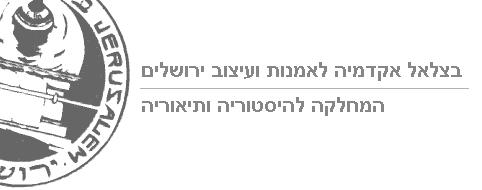 סמינר: העיר הגדולה: מרחב, זהות, טקסטד"ר עודד מנדה-לויקורס שנתי, יום א' 12:00-10:30הסמינר יעסוק בסוגיות מרכזיות במחשבת העיר הגדולה כמרחב פיסי-ארכיטקטוני וכמרחב אנושי. הדיון המבואי המורחב ייערך תחת הכותרת: 'הניסיון לתפוס את הבלתי ניתן לתפיסה". נשאל: 'מהי עיר'? תתברר הסוגיה העקרונית של ייצוג עיר גדולה בטקסט הספרותי, אפשרויות הייצוג, מגבלותיו וגישות יסוד במיפוי התמה העירונית. בשלב זה נשלב עיון ביצירות עקרוניות מן הספרות הכללית. בהמשך נתאר מהלך אבולוציוני של השתנות דרכי הופעתה של העיר הגדולה בסיפורת העברית החל מן המחצית השנייה של המאה ה-19 ועד אמצע המאה ה-20. השתנות בדרכי עיצוב המרחב, בעמדות האידיאולוגיות כלפי הנוכחות של העיר ובמעמדו של היחיד, נקודת התצפית שלו ועמדתו בדיאלוג עם הסביבה האורבנית. רשימת ביבליוגרפית מורחבת:אטקס, עמנואל, [תשמ"ט] תשנ"ג, 1993. לשאלת מבשרי ההשכלה במזרח אירופה, בתוך: הדת והחיים, תנועת ההשכלה היהודית במזרח אירופה. עורך: עמנואל אטקס, מרכז זלמן שזר לתולדות ישראל, ירושלים, 44-25.אלישבע [ביחובסקי, אלישבע], [תרפ"ט, 1929] 1977.  סמטאות. הדר, תל אביב.אנגלס, פרידריך, [1845] תשי"ט, 1958. על מצבו של המעמד העובד באנגליה ב-1844. הקיבוץ המאוחד, תל אביב.אש, שלום, תרע"ג. השקרן, בתוך: כתבי שלום אש, ספורים וציורים, דרמות, העירה. מוריה, אודיסה, 42-19.ביירך, לאה, תשנ"א. ממרחב לסמל. זיכרונות אודסה העברית 1914-1881. חיבור לשם קבלת תואר שני, החוג לספרות עברית, אוניברסיטת תל אביב.בלנק, שלמה לייב, תרצ"ד, 1934. מיסטר קוניס. אברהם יוסף שטיבל, תל אביב.בן-דב, יואב, 2000-1999. מושגים של זמן, זמנים (גיליון המילניום) 69-68, סתיו-חורף, 144-132.בנימין, ולטר, תשנ"ב, 1992. מבחר כתבים, כרך א: המשוטט. הקיבוץ המאוחד, המועצה הציבורית לתרבות ולאמנות, המפעל לתרגום ספרי מופת, תל אביב.בנימין, ולטר, תשנ"ו, 1996. מבחר כתבים, כרך ב: הרהורים. הקיבוץ המאוחד, המועצה הציבורית לתרבות ולאמנות, המפעל לתרגום ספרי מופת, תל אביב.בן ציון, שמחה, [תרס"ד] תשי"ט. מעבר לחיים, בתוך: כל כתבי ש. בן-ציון. דביר, תל אביב, נא-פח.ברודס, ראובן אשר, [1888] 1989. שתי הקצוות. ההדיר וצירף מבוא והערות: בן עמי פיינגולד, מוסד ביאליק, ספריית דורות, ירושלים.בר-יוסף, חמוטל, תשנ"ז. מגעים של דקאדנס: ביאליק, ברדיצ'בסקי, ברנר. אוניברסיטת בן גוריון בנגב, באר שבע. בריימן, שלמה, 1970. מבוא: ליליינבלום, משה לייב, בתוך: כתבים אוטוביוגראפיים, שלושה כרכים. ההדיר והקדים מבוא: שלמה בריימן, מוסד ביאליק, ספריית דורות, ירושלים, 70-7.ברדיטצבסקי [ברדיצ'בסקי] מיכה יוסף, תר"ס, 1899. מעבר לנהר, בתוך: מבית ומחוץ, תמונות וציורים. תושיה, פיעטרקוב,  72-44.ברנדשטטר, מרדכי דוד, תרל"ח. מחיל אל חיל ומדחי אל דחי, השחר, שנה תשיעית, ז-יב, וינה, 384-374; 439-431; 486-477; 558-548; 604-592; 655-643.ברנר, יוסף חיים, [תרס"ג-תרס"ד] תשמ"ח, 1988. בחורף, מסביב לנקודה. דביר, סדרת קולות, תל אביב, 169-168.ברעם-אשל, עינת, תש"ס, 2000. על ריכוזה וביזורה של חוויית התלישות בשלוש נובלות שכוחות (ד"ב סלוצקי, י"א לובצקי, א' קלאטשקא), בתוך: סדן, מחקרים בספרות עברית, הספרות העברית בפתח המאה העשרים, כרך רביעי. עורך: אבנר הולצמן, אוניברסיטת תל-אביב, תל-אביב, 406-389. ברעם-אשל, עינת, תשס"א. בין המשעול לדרך המלך, לפריחתה של הנובלה העברית בראשית המאה העשרים. מאגנס, ירושלים.ברשדסקי, ישעיהו, [תרנ"ט, 1899] תשכ"ח, 1967. באין מטרה. מוסד ביאליק, ספריית דורות, ירושלים.גאליי, אלכסנדר, 1991. אפיסטמולוגיות עירוניות, בתוך: עיר ואוטופיה, אסופת חומרים – 80 שנה לתל-אביב-יפו. עורך: חיים לוסקי, החברה הישראלית למו"ל, תל אביב, 265-258.גוברין, נורית, תשמ"ג, 1982. מאופק אל אופק, ג. שופמן חייו ויצירתו, שני כרכים. יחדיו ואוניברסיטת תל אביב, תל אביב.גוברין, נורית, תשמ"ה, 1985. תלישות והתחדשות, הסיפורת העברית בראשית המאה ה-20 בגולה ובארץ-ישראל. משרד הביטחון, תל אביב.גוברין, נורית, תשנ"ט, 1998. כתיבת הארץ, ארצות וערים על מפת הספרות העברית. כרמל, ירושלים.גוטלובר, אברהם דב בר, [1864, 1886-1879] 1976. מסע ברוסיה החדשה, זיכרונות מימי נעורי, בתוך: זכרונות ומסעות, שני כרכים. ההדיר וצירף מבוא והערות: רובן גולדברג, מוסד ביאליק, ספריית דורות, ירושלים.גולדברג, לאה, [1936] תרצ"ז. מכתבים מנסיעה מדומה. דבר, תל אביב.גולדברג, ראובן, 1976. מבוא, גוטלובר, אברהם דב בר, בתוך: זכרונות ומסעות, שני כרכים. מוסד ביאליק, ספריית דורות, ירושלים, 52-7.גורביץ זלי וארן גדעון, תשנ"ב, 1991. על המקום (אנתרופולוגיה ישראלית), אלפיים, כתב עת רב-תחומי לעיון, הגות וספרות, קובץ 4, 44-9.גורביץ זלי וארן גדעון, תשנ"ד, 1993. המטבע הקשה של המקום, אלפיים, כתב עת רב-תחומי לעיון, הגות וספרות, קובץ 8, 177-173.גרינבלט [גורן] נתן, תר"ע. פייבוש, בתוך: טל, א, קובץ ספרותי, אודיסא, 63-58.הולצמן, אבנר, תשנ"ג, 1993. הסיפור העברי בראשית המאה העשרים, יחידה 1, מבוא היסטורי-פילוסופי. האוניברסיטה הפתוחה, תל אביב.הולצמן, אבנר, תשנ"ד, 1993. הכרת פנים, מסות על מיכה יוסף ברדיצ'בסקי. עיריית חולון-האגף לתרבות, רשפים, תל אביב.הירשפלד, אריאל, תשמ"ח, 1988, אחרית דבר, בתוך: בחורף, מסביב לנקודה. מאת: יוסף חיים ברנר. דביר, סדרת קולות, תל אביב, 343-301.הלקין, שמעון, [תרצ"ט ואילך] תש"ה, 1945. עד משבר. עם עובד, תל אביב.הלקין, שמעון, תשי"ח, 1958. מבוא לסיפורת העברית, רשימות לפי הרצאותיו של פרופ' ש' הלקין בשנת תשי"ב, מאת צופיה הלל. מפעל השכפול, ירושלים.וידזר, אלעזר [גרינבלט [גורן] נתן]. תר"ע, באחד מלילות נדודים, בתוך: טל, א, קובץ ספרותי, אודיסא, 63-58.וירט-נשר, חנה, תשמ"ו, 1986. העיר כמטפורה בסיפורת האמריקנית, בתוך: החוויה האמריקנית, פרקים בהיסטוריה של ארצות הברית ותרבותה. עורך: ארנון גוטפלד, ביה"ס להיסטוריה ע"ש ארן אוניברסיטת תל אביב, וזמורה-ביתן, 215-195.וירט-נשר, חנה, 2001. מפתחות העיר, הרומן האורבני במאה העשרים. מכון פורטר לפואטיקה וסמיוטיקה, אוניברסיטת תל אביב והקיבוץ המאוחד, תל אביב.וירת, לואיס, [1938] 2004. אורבניות כאורח חיים, בתוך: אורבניזם, הסוציולוגיה של העיר המודרנית, רסלינג, תל אביב, 117-91.וישניצר, מרק, לשצ'ינסקי, יעקב, דרויאנוב, אלתר וז'ק, משה, כרך א' [על פי סדר חותמים], 1929. אודיסה, בתוך: אשכול, אנציקלופדיה ישראלית, כרך ראשון. אשכול, ברלין וירושלים, 826-809. ולנרוד, ראובן, [תש"ד] 1952. במלון, בתוך: בין חומות ניו-יורק. מוסד ביאליק, ירושלים, 181-169.ורסס, שמואל, [תש"ה] תש"ן, 1990. דרכי האוטוביוגרפיה בתקופת ההשכלה, בתוך: מגמות וצורות בספרות ההשכלה. מאגנס, ירושלים, 260-249.זימל, גיאורג, [1903] 2004. העיר הגדולה וחיי הנפש, בתוך: אורבניזם, הסוציולוגיה של העיר המודרנית, רסלינג, תל אביב, 40-23.לוין, מנשה, [תרצ"ח] תשמ"ג, 1983. מאה לילות ביפו העתיקה. ספרית פועלים והקיבוץ המאוחד, תל אביב.לחובר, פישל, [1929, 1931] תשכ"ג. תולדות הספרות העברית החדשה, כרך ב ו-ג. דביר, תל אביב.לייבניץ, גוטפריד וילהאם, 1967. מסות חדשות על שכל האדם. מאגנס, ירושלים.ליליינבלום, משה לייב, [תרל"ו, 1876] 1970. כתבים אוטוביוגראפיים, שלושה כרכים. ההדיר והקדים מבוא: שלמה בריימן, מוסד ביאליק, ספריית דורות, ירושלים.מאנדלשטאם [מנדלשטם], בנימין, תרמ"ה, 1884, תרמ"ו, 1885. משלי בנימין בן-יוסף ממטה השקדים מאנדעלשטאם, האסיף, תרמ"ה, סדר ז, 20-1, תרמ"ו, 528-513. מאנדלשטאם [מנדלשטם], בנימין, תרל"ז. חזון למועד, המשא אשר שא על מסעיו בארץ מולדתו בנימין בן יוסף למטה השקדים, דפוס געארג בראג ושותפו פרץ סמולנסקין, וויען. מאנדלשטאם [מנדלשטם], בנימין, תרל"ח, 1878. פאריז, השקפות והערות על הקריה העליזה הזאת, ועל משפטי בני עמנו בצרפת כמשפטי כל העמים, ככל אשר ראיתי וחזיתי בימי שבתי בה בשנת תרל"ה 1875 למספרם, אלעקסאנדער גינז, זיעלנא שטראססע, ווארשא.מינץ, אלן, תשנ"ב. "בחורף" והמסורת האוטוביוגרפית, דפים למחקר בספרות, 8, חיפה, 236-221.מירון, דן, 1970. שלום עליכם, פרקי מסה. אגודת הסופרים העבריים בישראל, רמת גן.מירון, דן, 1979. בין חזון לאמת, ניצני הרומן העברי והיידי במאה הי"ט. מוסד ביאליק, ירושלים.מירון, דן, 1987. בודדים במועדם, לדיוקנה של הרפובליקה הספרותית העברית בתחילת המאה העשרים. עם עובד, ספריית אופקים, תל אביב.מירון, דן, תשמ"ח, 1988. "החינוך הסנטימנטלי" של מנדלי מוכר ספרים [אחרית דבר], בתוך: ספר הקבצנים, מאת: מנדלי מוכר ספרים. דביר, סדרת קולות, תל אביב, 268-201. מנדלי מוכר ספרים [אברמוביץ, שלום יעקב], [1878, 1896] תשי"א. מסעות בנימין השלישי. מוסד ביאליק על ידי דביר, ירושלים. מנדלי מוכר ספרים [אברמוביץ, שלום יעקב], [1869] תשמ"ח, 1988. פישקה החיגר, בתוך: ספר הקבצנים. תרגם מיידיש: שלום לוריא, דביר, סדרת קולות, תל אביב, 194-167.מנדלי מוכר ספרים [אברמוביץ, שלום יעקב], [1888] תשמ"ח, 1988. ספר הקבצנים. תרגם מיידיש: שלום לוריא, דביר, סדרת קולות, תל אביב.נוברשטרן, אברהם, תש"ס, 2000. הספרות והחיים, צמיחתה של ספרות יידיש החדשה, יחידה 2, בתוך: לאן? זרמים חדשים בקרב יהודי מזרח-אירופה. האוניברסיטה הפתוחה, תל אביב.סי, איז'ן ג'וזף, [1842] 1860-1857. מסתרי פאריז, שני כרכים. עיבוד ותרגום: קלמן שולמאן, האלמנה והאחים ראם, ווילנא. סלוצקי, דב בר, תרס"ט. בעיר, השלח, כ, 37-27; 134-124; 272-226; 328-313; 449-430; 525-517.סמאלענסקין [סמולנסקין], פרץ בן משה, [תרכ"ט-תרל"א] תרפ"א. התועה בדרכי החיים או תולדות יוסף היתום מעיר מדמנה, שני כרכים. בית מסחר הספרים של מרדכי קאצענעלענבאגען בווילנא, ווילנא.עובדיהו, מרדכי, [תרצ"ב] תש"א. על אבן מדרכה, בתוך: אדם בחוץ. מסדה, תל אביב, 88-87.פארק, רוברט, [1925] 2004. העיר: הצעות לחקירת ההתנהגות האנושית בסביבה האורבנית, אורבניזם, הסוציולוגיה של העיר המודרנית, רסלינג, תל אביב, 90-41.פוגל, דוד, [1930-1929] 1986. חיי נישואים. הקיבוץ המאוחד, ספרי סימן קריאה וכתר, תל אביב וירושלים.פורטוגלי, יובל, 2000. 1,500 מלה ויותר על הגיאוגרפיה של האדם: מסע אל תוך הדיסציפלינה, תיאוריה וביקורת, 16, 222-213. פיינגולד, בן עמי, תשל"ד, 1974. מבוא, בתוך: סיפורים, מאת: מרדכי דוד ברנדשטטר. מוסד ביאליק, ספריית דורות, ירושלים, 34-7.פיינגולד, בן עמי, תשל"ח, 1978. יצירתו של ר. א. ברודס. חיבור לשם קבלת תואר דוקטור לפילוסופיה, שני כרכים, ינואר, החוג לספרות עברית, האוניברסיטה העברית בירושלים. פיינגולד, בן עמי, 1981. ר"א ברודס והרומן האירופי, ביקורת ופרשנות, 16, 133-103.פיינגולד, בן עמי, תשמ"ד. האוטוביוגראפיה כספרות, עיון ב"חטאות נעורים" למ"ל ליליינבלום, בתוך: מחקרי ירושלים בספרות העברית, ד, מאגנס, ירושלים, 111-86.פרי, מנחם, תשכ"ח-תשכ"ט, 1969-1968. האנלוגיה ומקומה במבנה הרומן של מנדלי מו"ס: עיונים בפואטיקה של הפרוזה, הספרות, א, , 100-65. פרק, ז'ורז', [1974] תשנ"ט, 1998. חלל וכו': מבחר מרחבים. בבל, תל אביב.צורן, גבריאל, 1997. טקסט, עולם, מרחב, דרכי ארגונו של המרחב בטקסט הספרותי. מכון פורטר לפואטיקה וסמיוטיקה והקיבוץ המאוחד, תל אביב.צ'ילאג, לילך, 1999. תכנון עירוני והמימד הרביעי, על התחרות לתכנון המשך ה-'Grand Ax' הציר ההיסטורי של פריז, סטודיו, 104, יולי, 58-50.ציפרשטיין, סטיבן, [1982] תשנ"ג, 1993. ההשכלה היהודית באודסה, מאפיינים תרבותיים: 1871-1794, בתוך: הדת והחיים, תנועת ההשכלה היהודית במזרח אירופה. עורך: עמנואל אטקס, מרכז זלמן שזר לתולדות ישראל, ירושלים, 108-89.קאלווינו, איטאלו, [1972] תשמ"ד, 1984. הערים הסמויות מעין. ספרית פועלים והקיבוץ הארצי השומר הצעיר, תל אביב.קאלווינו, איטאלו, [1986] 1999. תחת שמש היגואר. ספרית פועלים, הקיבוץ הארצי השומר הצעיר, תל אביב.קצנלנבויגן, יעקב שלום, [תרס"ד] תרס"ז. ליל חורף על פני רחובות מזרח לונדון. אגודת דוברי עברית, לונדון.רבינוביץ, יעקב, תרצ"ד. נוה קיץ. מצפה, תל אביב.שביט, עוזי, תשמ"ו. בפתח השירה העברית החדשה, מסת מבוא, בתוך: מחקרים בספרות עברית. המכון לחקר הספרות העברית ע"ש בן-ציון כץ, בית הספר למדעי היהדות ע"ש ח' רוזנברג, הפקולטה למדעי הרוח, אוניברסיטת תל אביב, תל אביב.שביט, עוזי, 1996. בעלות השחר, שירת ההשכלה: מפגש עם המודרניות. הקיבוץ המאוחד, תל אביב.שוורץ, יגאל, 2000. מחשבת-המקום בסיפורת העברית הבתר-קלאסית, "מעבר לנהר" מאת מ"י ברדיצ'בסקי, בתוך: ספרות וחברה בתרבות העברית החדשה, מאמרים מוגשים לגרשון שקד. בעריכת יהודית בר-אל, יגאל שוורץ ותמר ס. הס, הקיבוץ המאוחד וכתר, תל אביב וירושלים, 468-455.שטיינברג, יעקב, [תרס"ג] תשל"ו, 1976. אינואליד, בתוך: שירים סיפורים ומחזות, אשר לא נכללו בכל כתביו. כינס והקדים מבוא: ישראל כהן, ספרי נפש, אגודת הסופרים העברים בישראל ודביר, תל אביב, 91-89.שטיינברג, יעקב, [תרס"ד] תשל"ו, 1976. בדרך אל העיר הגדולה, בתוך: שירים סיפורים ומחזות, אשר לא נכללו בכל כתביו. כינס והקדים מבוא: ישראל כהן, ספרי נפש, אגודת הסופרים העברים בישראל ודביר, תל אביב, 95-92.שטיינמן, אליעזר, תר"ע. יעקב רבינוביץ, השלח, כד, קלט-קמד, אודיסא, שבט-תמוז, 242-232, 346-331.שטיינמן, אליעזר, [תרע"ט-תרפ"א] תרפ"ג, 1922. אסתר חיות. אברהם יוסף שטיבל, ורשה.שטיינמן, אליעזר, תר"ץ. זוגות, שני כרכים. אברהם יוסף שטיבל, ברלין ותל אביב.שטיינמן, אליעזר, תרצ"א. דודאים. כתובים, תל אביב.שלום עליכם [רבינוביץ', שלום], [1892] תש"ו, 1946. מנחם מנדל, בתוך: כתבי שלום עליכם, כרך שלישי. תרגום: י"ד ברקוביץ, דביר, תל אביב.שמרוק, חנא, 1980. שלום עליכם, מדריך לחייו וליצירתו. הקיבוץ המאוחד, תל אביב.שניאור, זלמן, [1904] תר"ע, 1910. יאוש, בתוך: מן החיים והמות, רשימות וספורים. תושיה, ורשה, ביבליותיקה גדולה, שנה א, ספר כא-כג, 165-153.שניאור, זלמן, [1905] תר"ע, 1910. מות (רשימות של מאבד עצמו לדעת), בתוך: מן החיים והמות, רשימות וספורים. תושיה, ורשה, ביבליותיקה גדולה, שנה א, ספר כא-כג, 95-11.שקד, גרשון, [1965] 1974. בין שחוק לדמע, עיונים ביצירתו של מנדלי מוכר ספרים. אגודת הסופרים בישראל, ליד הוצאת מסדה, ספרית מקור, גבעתיים ורמת גן. שקד, גרשון, תשל"ח. הסיפורת העברית 1980-1880, א, בגולה. כתר והקיבוץ המאוחד, ירושלים ותל אביב.שקד, גרשון, תשמ"א, 1981. לבנות, עיונים ברומן ההתיישבות בין שתי מלחמות העולם, חלק א, מאזניים, כב, 6-5, ניסן-אייר, אפריל-מאי, 349-340.שקד, גרשון, תשמ"ג. הסיפורת העברית 1980-1880, ב, בארץ ובתפוצה. כתר והקיבוץ המאוחד, ירושלים ותל אביב.שקד, גרשון, 1988. הסיפורת העברית 1980-1880, ג, המודרנה בין שתי מלחמות, מבוא לדורות בארץ. כתר והקיבוץ המאוחד, ירושלים ותל אביב.שקד, גרשון, תשנ"ז. "אנחה מלב נשבר" – הסיפור כתביעה לאחריות, על "ספר הקבצנים" מאת מנדלי מוכר ספרים (1994-1954), בתוך: מחקרי ירושלים בספרות עברית, טז, מאגנס, ירושלים, 114-89.Barthes, Roland, [Dec.,1970-Jan.,1971] 1986. Semiology and the Urban, in: The City and the Sign, An Introduction to Urban Semiotics. Mark Gottdiener and Alexandros Lagopoulos (eds.), Columbia University Press, New York, 86-99.Bradbury, Malcolm, 1976. The Cities of Modernism, in: Modernism, 1890-1930. Malcolm Bradbury and James McFarlane (eds.), Penguin, Great Britain, 96-104. Briggs, Asa, [1963] 1975. Victorian Cities. Penguin, HarmondsworthBullock, Alan, 1976. The Double Image, in: Modernism, 1890-1930. Malcolm Bradbury and James McFarlane (eds.), Penguin, Great Britain, 58-70. Casey, Edward S., 1997. The Fate of Place, A Philosophical History. University of California Press, Berkeley, Los Angeles, London.Carpenter, Eduard, 1973. Eskimo Realities. Holf, Rinehrt and Winston, New York, 35-37.Deleuze, Gilles, and Guattari, Félix, [1980]  Thousand Plateaus. trans. B. Massumi, University of Minnesota Press, Minneapols.de Certeau, Michel, 1985. Practices of Space, in: On Signs. Blonsky Marshall (ed.), Johns Hopkins University Press, Baltimor, MD, 122-146.Fairs, Wendy B., 1991. The Labyrinth as Sign, in: City Images, Perspectives from Literature, Philosophy, and Film. Mary Ann Caws (ed.), Gordon & Breach, New York, 33-41.Fitzgerald, F. Scott, 1956. My Lost City, in idem, in: Crack-Up, New Direction, New York, 23-34.Gottdiener, Mark, and Lagopoulos, Alexandros Ph., 1986. Introduction, in: The City and the Sign, An Introduction to Urban Semiotics. Mark Gottdiener and Alexandros Ph. Lagopoulos (eds.), Columbia University Press, New York, 1-22.Heidegger, Martin, 1971. On the Nature of Language, in: On the Way to Language. trans. P. D. Hertz, Harper & Row, New York.How, Irving, 1971. The City in Literature, Commentary, May, 61-68. Ihde, Don, 1976. Listening and Voice: A Phenomenology of Sound, Ohio University Press, Athens, Ohio, 72-74.Ledrut, Raymond, [1973] 1986. Speech and the Silence of the City, in: The City and the Sign, An Introduction to Urban Semiotics. Mark Gottdiener and Alexandros Ph. Lagopoulos (eds.), Columbia University Press, New York, 114-134.Lefebvre, Henri, 1991. The Production of Space. Blackwell, Oxford.Lehan, Richard, 1998. The City in Literature, An Intellectual and Culture History. University of California Press, Berkeley, Los Angeles, London.Luttwack, Leonard, 1984. The Role of Place in Literature. Syracuse Universiy Press, Syracuse, New York.Lynch, Kevin, 1960. The Image of the City. MIT Press, Cambridge, MA.Lyotard, Jean-François, 1985. The Human Condition: A Report on Knowledge. trans. Geoffrey Bennington and Brian Massumi, University of Minnesota Press, Minneapols.Marcus, Steven, 1974. Engels, Manchester, and the Working Class. Random House, New York.Mayhew, Henry, [1851-1852; 1861-1862] 1968. London Labour and the London Poor, Introduction by Rosenberg, John, D., 4 vols., Dover publication, New York.McFarlane, James, 1976. The Mind of Modernism, in: Modernism, 1890-1930. Malcolm Bradbury and James McFarlane (eds.), Penguin, Great Britain, 71-93.Mintz, Alan, 1979. Guenzburg, Lilienblum, and the Shape of Haskalah Autobiography, AJS Review, 4, Cambridge, Mass. :‎ ‪ Association for Jewish Studies, 71-111.Moore, Gary, 1983. Knowing About Environmental Knowing, in: Remaking the City. John Pipkin, Mark Lagory and Judith Blau (eds.), SUNY Press, Albany, New York, 21-50.Moris, Raymond N., 1968. Urban Sociology. Praeger, New York. Pike, Burton, 1981. The Image of the City in Modern Literature. Princeton University press, Princeton, New Jersey.Relph, Eduard, 1976. Place and Placelessness. Pion, London.Schafer, R. Murray, 1977. The Tuning of the World. Alfred A. Knopf, New York, 274-275.Schafer, R., Murray, 1984. Acoustic Space, in: Dwelling, Plac and Environment: Towards a Phenomenology of Person and World. David Seamon and Robert Mugeraver (eds.), Columbia University Press, New York, 87-98.Sharpe, William, and Wallock, Leonard, 1987. From “Great Town” to “Nonplace Urban Realm”: Reading the Modern City, in: Visions of the Modern City, Essays in History, Art, and Literature. William Sharpe and Leonard Wallock (eds.), The John Hopkins University Press, Baltiore, London, 1-50.Sharpe, William, 1990. Unreal Cities: Urban Figuration in Wordsworth, Baudelaire, Whitman, Eliot, and Williams. John Hopkins University Press, Baltimore, MD.Smith, P. Michael, 1979. The City and Social Theory. St. Martin’s Press, New York.Spears, Monroe K., 1970. Dionyos and the City, Modernism in Twentieth Century Poetry. Oxford University Press, New York.Spencer, Sharon, 1971. Space, Time and Structure in the Modern Novel. Swallow Press, Chicago.Tuan, Yi-Fu, 1977. Space and Place: The Perspective of Existence. Minneapolis University Press, MinneapolisVersluys, Kristian, 1987. The Poet in the City, Chapter in the Development of the Urban Poetry in Europe and the United States (1800-1930). Gunter Narr Velag Tubingen. Williams, Raymond, 1973. The Country and the City. Oxford University Press, New York.Wirth-Nesher, Hana, 1978. The Modern Jewish Novel and the City: Franz Kafka, Henry Roth an Amos Oz, MFS, 24, Spring, 91-109.Wirth-Nesher, Hana, 1996. City Codes, Reading the Modern Urban Novel. Cambridge University Press, Cambridge.Wohl, R. Richard, and Strauss, Anslem L., [Mar. 1958] 1961. The City as a Whole [Symbolic Representation and the Urban Milieu], in: Images of the American City. Anselm Strauss (ed.), Free Press, New York, 5-17.Wolf-Levy, Diana, 1978. City Signs: Toward Definition of Urban Literature, MFS, 24, Spring, 65-73. Zipperstein, Steve, 1983. Russian Maskilim and the City, in: The Legacy of Jewish Migration: 1881 and its Impact. David Berger (ed.), Social Science Monographs – Brooklyn College Press, Colombia University Press, New York, 31-45.